
Regulamin Rady Rodziców przy Przedszkolu Miejskim nr 133 w Łodzi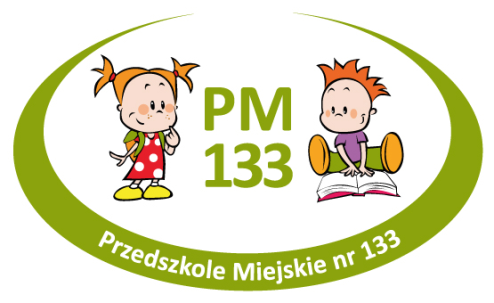 § 1 Postanowienia ogólne:Rada Rodziców jest statutowym organem działającym na terenie przedszkola. Jest organem społecznym, opiniodawczym, doradczym i decyzyjnym przedszkola,Rada Rodziców stanowi reprezentację rodziców dzieci Przedszkola Miejskiego Nr 133 w Łodzi. Członkowie Rady pełnią funkcje społecznie.Rada Rodziców uchwala regulamin swojej działalności,Rada Rodziców posługuje się pieczątką o brzmieniu:RADA RODZICÓW
przy Przedszkolu Miejskim Nr 13394-017 Łódź ul. Krzemieniecka 22Btel. 42 686-59-10NIP 727-10-76-183§ 2 Cele i zadania Rady Rodziców:współdziała z nauczycielami i rodzicami w celu ujednolicenia oddziaływań wychowawczych, dydaktycznych i opiekuńczych przez rodzinę i przedszkole,uczestniczy w życiu przedszkola przyczyniając się do ciągłego, podnoszenia jakości pracy przedszkola i zaspokajania potrzeb dzieci.przekazuje rodzicom dzieci, uczęszczających do przedszkola informacji o planowanych działaniach na rzecz przedszkola, udzielanej pomocy oraz działalności finansowej Rady Rodziców,przedstawia Dyrektorowi i Radzie Pedagogicznej PM 133 w Łodzi opinii rodziców we wszystkich istotnych sprawach dotyczących przedszkola,współorganizuje imprezy/uroczystości o charakterze wewnętrznym i zewnętrznym,w celu wspierania statutowej działalności przedszkola, Rada Rodziców, może gromadzić fundusze z dobrowolnych składek rodziców oraz innych źródeł. Zasady wydatkowania funduszy określa regulamin działalności Rady Rodziców,udziela pomocy dzieciom uczęszczającym do przedszkola z rodzin, których sytuacja materialna jest bardzo trudna,bierze udział w organizowaniu działalności kulturalnej, artystycznej, turystycznej i sportowej dzieci,bierze udział w promowaniu i podnoszeniu stanu higieny i kultury zdrowotnej, utrzymaniu higieny i porządku w placówce.§ 3 Kompetencje Rady Rodziców:uchwalenie regulaminu swojej działalności, który nie może być sprzeczny ze statutem przedszkola, gromadzenie i wydatkowanie funduszy z dobrowolnych składek rodziców oraz innych źródeł w celu wspierania statutowej działalności przedszkola,opiniowanie oceny dorobku zawodowego nauczyciela w związku z jego awansem zawodowym na wniosek dyrektora przedszkola,występowanie do rady pedagogicznej, organu prowadzącego i sprawującego nadzór pedagogiczny lub dyrektora z wnioskami i opiniami dotyczącymi spraw związanych z funkcjonowaniem przedszkola,uchwalenie w porozumieniu z radą pedagogiczną programu wychowawczego przedszkola oraz programu profilaktycznego przedszkola dostosowanego do potrzeb rozwojowych dzieci,opiniowanie programu i harmonogramu poprawy efektywności kształcenia lub wychowania,opiniowanie projektu finansowego składanego przez dyrektora przedszkola,reprezentowanie rodziców na zewnątrz,wybór reprezentanta do komisji oraz innych ciał, w których przepisy przewidują udział przedstawicieli rodziców,występowanie do dyrektora przedszkola z wnioskiem o umożliwienie zorganizowania dodatkowych płatnych zajęć dla dzieci.§ 4 Tryb Powoływania i Odwoływania Członków Rady Rodziców:wybory do Rady Rodziców przeprowadza się na pierwszym zebraniu grupowym w każdym roku szkolnym,termin pierwszego zebrania rodziców w każdym roku szkolnym ustala dyrektor przedszkola,podczas zebrań grupowych spośród obecnych rodziców dokonuje się wyboru jednego przedstawiciela do Rady Rodziców,wybór rodzica na przedstawiciela rodziców danej grupy odbywa się w głosowaniu tajnym, za zgodą kandydata lub też poprzez indywidualne zgłoszenie osoby zainteresowanej uczestnictwem w pracach rady,wybory przedstawiciela do Rady Rodziców organizuje i przeprowadza nauczyciel grupy,jedno dziecko może być reprezentowane przez jednego rodzica,zgromadzenie ogółu rodziców zwołuje:w sprawie ustalenia zasad tworzenia Rady Rodziców – dyrektor,w pozostałych przypadkach, w szczególności celem nowelizacji zasad tworzenia Rady Rodziców – właściwy organ Rady Rodziców,kadencja członka Rady Rodziców trwa jeden rok. W skład Rady Rodziców nowej kadencji mogą wchodzić osoby będące członkami Rady Rodziców w roku poprzednim,odstąpienie od udziału w działalności Rady Rodziców może nastąpić w drodze:rezygnacji członka Rady Rodziców złożonej na posiedzeniu rady lub na zebraniu rodziców danej grupy,odwołania przez rodziców danej grupy z własnej inicjatywy lub na wniosek Rady Rodziców, który musi zostać przegłosowany zwykłą większością głosów,Rada Rodziców może zostać rozwiązana w trakcie roku szkolnego. Decyzja o rozwiązaniu może być podjęta tylko za zgodą 3/4 członków Rady. Nowa Rada Rodziców winna być powołana w trybie natychmiastowym poprzez wyłonienie innych przedstawicieli spośród rodziców poszczególnych grup§ 5 Skład i tryb powoływania Rady Rodziców:Rada Rodziców, po przeprowadzeniu wyborów, powołuje spośród swoich członków Przewodniczącego, Zastępcę Przewodniczącego, Skarbnika oraz Księgowego Rady. Z członków może zostać wybrana Komisja Rewizyjna,decyzja o gromadzeniu funduszy z dobrowolnych składek rodziców podejmowana jest przez Radę Rodziców corocznie na pierwszym posiedzeniu.organ wykonawczy Rady Rodziców tworzą:Przewodniczący Rady, który:kieruje całokształtem prac Rady Rodziców oraz działalnością finansową Rady Rodziców,współdziała ze wszystkimi członkami Rady Rodziców, włącza ich do realizacji planu pracy,jest odpowiedzialny za utworzenie i rozliczenie preliminarza finansowego Rady Rodziców,zwołuje i prowadzi zebrania Rady Rodziców,przekazuje Dyrektorowi opinie, wnioski i postulaty Rady Rodziców dotyczące pracy przedszkola,sporządza protokół z zebrania,jest upoważniony do administrowania kontem bankowym.Zastępca Przewodniczącego, który:w zastępstwie Przewodniczącego Rady wykonuje jego czynności,wykonuje inne czynności powierzone przez  Radę Rodziców.Skarbnik, który:dba o prawidłową realizację planu finansowego oraz celowe gospodarowanie funduszami Rady Rodziców,podaje do wiadomości ogółu rodziców stan operacji finansowych Rady,sprawdza na bieżąco dokumenty finansowe, kontroluje ich prawidłowość oraz zatwierdza je do wypłaty,administruje kontem bankowym Rady Rodziców i gotówką w kasie,obsługuje konto bankowe, polega to na kontroli wpływu składek na Radę Rodziców, wpłat rodziców z poszczególnych grup na konto, finansuje zadania ustalone w poszczególnych grupach, dokonuje rozliczeń finansowych z firmami zewnętrznymi, dostarczającymi towary i świadczącymi usługi na rzecz przedszkola i dzieci do niego uczęszczających.Księgowy - odpowiada za zapewnienie bieżącej obsługi finansowej Rady Rodziców, sprawdzanie i księgowanie na bieżąco dokumentów finansowych.Komisja Rewizyjna powoływana z członków Rady Rodziców według potrzeby, która dokonuje ewentualnej kontroli dokumentacji finansowej i stanu kasy Rady Rodziców.Skarbnicy grupowi – dysponują środkami finansowymi zebranymi w poszczególnych grupach z przeznaczeniem na bieżące potrzeby tej grupy np.: wycieczkę, kino, warsztaty, materiały plastyczne itp.§ 6 Tryb pracy Rady Rodziców:Rada Rodziców wykonuje swoje zadania zgodnie z przyjętym przez siebie Regulaminem i preliminarzem finansowym,zebrania Rady Rodziców są zwoływane przez Przewodniczącego Rady lub w jego zastępstwie przez zastępcę Przewodniczącego z własnej inicjatywy, na wniosek 1/3 członków Rady lub na wniosek Dyrektora Przedszkola. W szczególnie uzasadnionych przypadkach Rada Rodziców może zostać zwołana przez Dyrektora Przedszkola z podaniem terminu, miejsca oraz szczegółowego porządku obrad posiedzenia,Rada Rodziców może zapraszać na zebranie Dyrektora Przedszkola lub upoważnionego przez niego przedstawiciela do uczestniczenia w posiedzeniach Rady Rodziców z głosem doradczym w pracach Rady,Rodzice z grupy, której przedstawiciel przestaje pełnić funkcję członka Rady Rodziców, zobowiązani są niezwłocznie wyłonić spośród siebie innego przedstawiciela,zebrania Rady Rodziców są protokołowane. § 7 Podejmowanie uchwał:uchwały Rady Rodziców zapadają zwykłą większością głosów przy obecności, co najmniej 50% liczby członków Rady,przyjęcie lub dokonanie zmian Regulaminu Rady Rodziców wymaga  co najmniej 50% liczby członków Rady,uchwały Rady Rodziców są protokołowane. Stanowią one dokumentację placówki i są przechowywane zgodnie z instrukcją kancelaryjną,protokół z posiedzenia Rady Rodziców jest sporządzany w ciągu 14 dni od daty posiedzenia i winien zostać podpisywany przez Przewodniczącego Rady oraz pozostałe osoby na kolejnym zebraniu Rady lub indywidualnie.§ 8 Zasady działalności finansowej Rady Przedszkola:Rada Rodziców może gromadzić fundusze z dobrowolnych składek rodziców dzieci uczęszczających do przedszkola oraz innych źródeł,dokumentację i ewidencję wpływów i wydatków prowadzi Skarbnik, który jest upoważniony przez Radę Rodziców,wydatki z funduszu Rady Rodziców dokonywane są zgodnie z zatwierdzonym preliminarzem wydatków na dany rok szkolny. Dopuszcza się odstępstwa od realizacji preliminarza na skutek zwiększonych lub zmniejszonych (z różnych powodów) składek rodziców,Rada Rodziców w szczególnie uzasadnionych przypadkach może zwolnić określonych rodziców z wnoszenia części lub całości składki,wpływy na fundusz Rady Rodziców są zbierane na konto bankowe. Operacje gotówkowe dokumentowane są w raporcie kasowym sporządzanym przez Skarbnika,wydatki z funduszu Rady dokonywane są ze środków finansowych Rady i realizowane na podstawie umów, faktur, rachunków, paragonów fiskalnych i innych dokumentów zatwierdzonych i podpisanych przez Skarbnika lub Księgowego,środki funduszu Rady Rodziców przeznaczone są na realizację zadań i celów Rady, a w szczególności na:finansowanie upominków oraz imprez okolicznościowych organizowanych dla dzieci,dofinansowanie wycieczek oraz wyjść kulturalnych dla poszczególnych grup w miarę możliwości i środków oraz zgodnie z planem dydaktycznym nauczycieli,organizowanie warsztatów szkoleniowych dla nauczycieli i rodziców,wspierania placówki w wydatkach na materiały papiernicze, dydaktyczne i inne środki niezbędne dla prawidłowego funkcjonowania przedszkola na prośbę Dyrektora lub Rady Pedagogicznej,innych wydatków niezbędnych dla prawidłowego funkcjonowania Rady,materiały do przeprowadzenia drobnych napraw i remontów.dopuszcza się odbieranie korespondencji przychodzącej do Rady Rodziców przez pracowników przedszkola w ich imieniu.§ 9 Postanowienia końcowe:działalność Rady Rodziców jest zgodna z obowiązującym prawem,w każdym przypadku, gdy uchwały Rady Rodziców są sprzeczne z bezwzględnie obowiązującymi przepisami prawa lub dobrymi obyczajami, Dyrektor Przedszkola ma prawo zawiesić ich wykonanie pisemnie uzasadniając swoją decyzję,ustępujący po zakończonej kadencji skład Rady Rodziców działa do pierwszego zebrania Rady Rodziców w nowym roku szkolnym. Na który zostaje przedstawione  sprawozdanie  z realizacji budżetu za rok poprzedzający, przekazuje dokumentację oraz sprawy finansowe nowo wybranej Radzie,wszystkie informacje dotyczące działalności Rady Rodziców umieszczane będą w formie ogłoszeń na tablicy informacyjnej w holu przedszkola oraz na stronie internetowej www.pm133lodz.wikom.pl w zakładce: Rada Rodziców,niniejszy regulamin wchodzi w życie z dniem podpisania.Traci ważność regulamin z dnia 13 listopada 2013 roku.